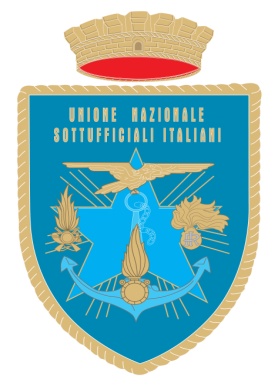                                                         ALL’UNIONE NAZIONALE SOTTUFFICIALI ITALIANI                                                        SEZIONE DI LUCCA                                                        Via Vittorio Veneto n. 72                                                        55100			                        	L U C C A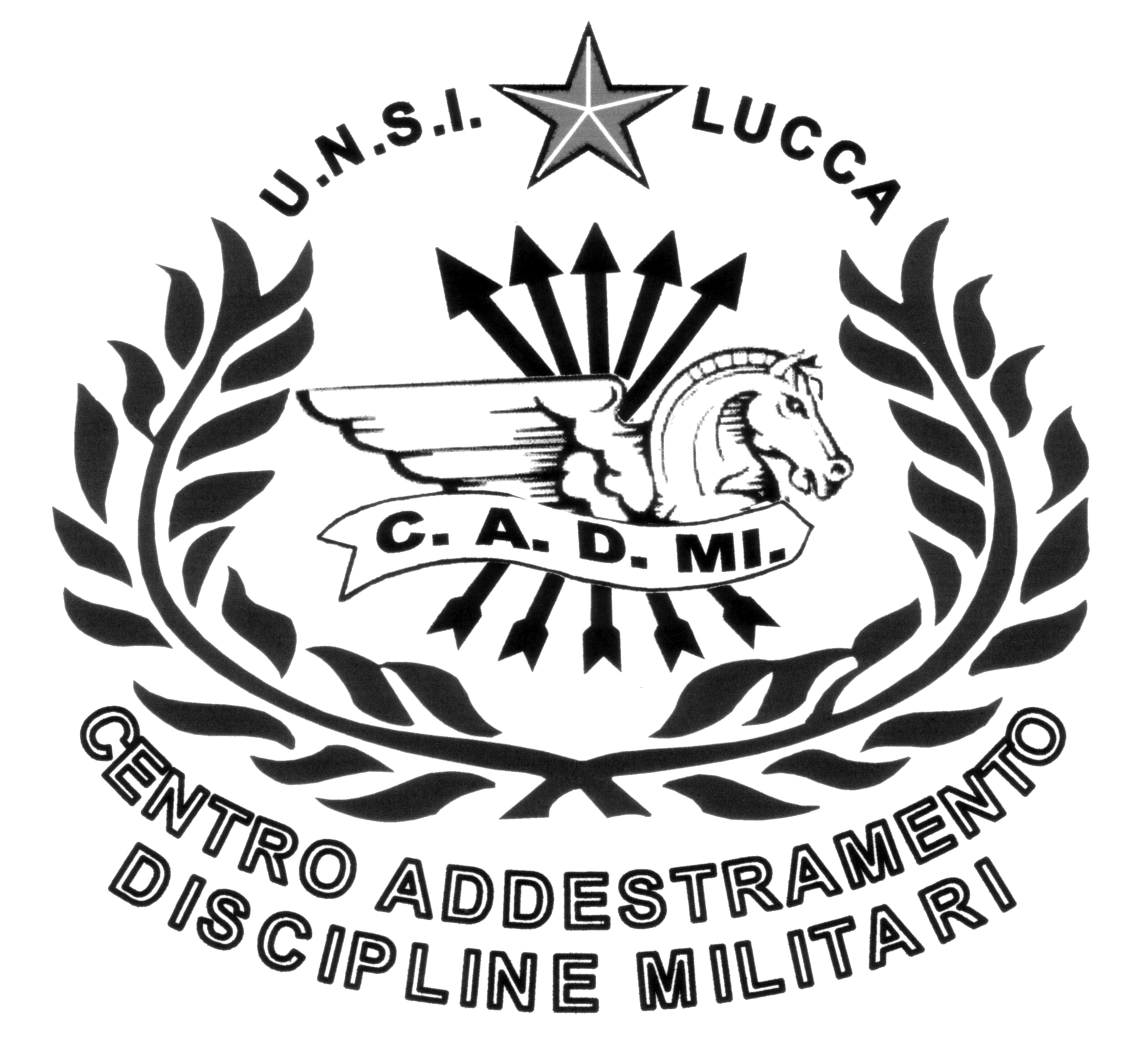 Domanda per la partecipazioneal Ciclo annuale d’Istruzione e Addestramento“Progetto Formazione Continua”per il periodo ottobre 2011 – giugno 2012Il sottoscritto                                                                                    CHIEDEdi essere ammesso alla partecipazione del Ciclo annuale d’Istruzione e Addestramento del “Progetto Formazione Continua” che si terrà nel periodo ottobre 2011 – giugno 2012 nelle seguenti date:Il Ciclo annuale d’Istruzione e Addestramento sarà svolto presso il C.A.D.MI. - Centro Addestramento Discipline Militari posto nel Comune di Minucciano (LU) frazione Gramolazzo.A tal fine il sottoscritto, consapevole delle responsabilità civili e penali  che possono derivare da dichiarazioni mendaciDICHIARA- di essere nato a                                                         (prov. di            )  il giorno - di essere residente a                                                 (prov. di            ) Loc.via/piazza                                                                                                n.              c.a.p.- Codice fiscale - di essere cittadino italiano;- di godere dei diritti civili e politici;- di essere in possesso del certificato d’idoneità all’attività agonistica sportiva;- di essere risultato negativo agli accertamenti diagnostici per l’abuso di alcool, per l’uso sostanze stupefacenti, nonché di sostanze psicotrope a scopo non terapeutico;- di non avere riportato sentenze penali di condanna ovvero procedimenti penali in corso per delitti non colposi, di provvedimenti di proscioglimento da arruolamenti d’autorità o d’ufficio, esclusi i proscioglimenti per inidoneità psico-fisica;- di essere nella seguente posizione militare:N.B. Barrare con una X la voce che interessa- di aver prestato servizio presso:N.B. alla voce GRADO indicare ad. es. CAPORALE VFP1 - SOLDATO ecc. Inoltre dichiara - di aver preso visione e compreso sia le “Norme di Partecipazione” riportate nel “Bando di Partecipazione”, sia il regolamento del C.A.D.MI. (depositato e consultabile presso la Fureria) recante “Norme di regolamento della permanenza nelle strutture e nelle installazioni e delle attività” che s’ispira ai principi di disciplina militare;                                                                        - di essere a conoscenza che nell’eventualità di accettazione della presente domanda sarà tenuto all’osservanza delle disposizioni del suddetto regolamento;Recapito presso il quale intende ricevere eventuali comunicazioni:Comune di                                                      (prov. di            ) Loc./Fraz. di Via/piazza                                                                                              n. civ.          c.a.p.Tel.                                          Cell.                                     e-mailALLEGA ALLA PRESENTE DOMANDA (vedi avvertenze):- copia fotostatica di un documento di riconoscimento in corso di validità munito di fotografia;- originale o copia autenticata del certificato d’idoneità all’attività agonistica sportiva in corso di validità alla presentazione della domanda;- originale o copia autenticata dell’esame cardiologico sotto sforzo;- copia fotostatica del codice fiscale;- per i soli militari in congedo copia conforme all’originale del foglio di congedo o documento equipollente - foglio matricolare – - per i soli militari appartenenti al Corpo Militare della CRI, (facoltativo) autorizzazione a frequentare il Corso.Luogo e data                                                                                                                 Il richiedente                                                                                         ________________________                                                                                        (scrivere nome e cognome per invio e-mail)AVVERTENZE:Questa copia della domanda di ammissione, senza gli allegati che dovranno essere presentati in originale presso la Fureria del C.A.D.MI. (vedi sotto), dovrà essere inviata al seguente indirizzo di posta elettronica del C.A.D.MI.:e-mail cadmi@hotmail.itunitamente alla copia della ricevuta del bonifico concernente l’anticipo della quota di contribuzione che ne perfezionerà la pre-iscrizione.La domanda di ammissione in originale, precompilata a cura degli addetti alla fureria del C.A.D.MI. sulla base dei dati in precedenza ricevuti in copia per posta elettronica, unitamente agli allegati di cui sopra, dovrà essere poi firmata e depositata presso la fureria del C.A.D.MI. all’atto del primo arrivo presso il Centro.Info & contattiC.A.D.MI. cadmi@hotmail.it Sgt cpl (f.Alp) Lucchesi Ermanno (Responsabile Progetto)  cell. 348-5106833Sgt cpl (MMI) Piemonte Italo (Coadiutore Progetto)  cell. 331-6531878 Calendario Ciclo annuale d’Istruzione e Addestramento 2011-2012Calendario Ciclo annuale d’Istruzione e Addestramento 2011-2012Calendario Ciclo annuale d’Istruzione e Addestramento 2011-20121a sessione 14-15-16 ottobre2a sessione 11-12-13 novembre3a sessione 16-17-18 dicembre4a sessione 13-14-15 gennaio5a sessione 10-11-12 febbraio6a sessione 9-10-11 marzo7a sessione 13-14-15 aprile8a sessione 11-12-13 maggio9a sessione 15-16-17 giugnocongedato al termine della ferma di levaCongedato al termine della ferma annualeCongedato al termine di una o più ferme prefissate annualiCongedato al termine del servizio quale volontario in ferma breveCongedato al termine della ferma di leva quale ufficiale cpl. 1a nominaCongedato al termine del servizio quale ufficiale cpl. in ferma biennaleCongedato al termine del servizio quale ufficiale in ferma prefissataObiettore di coscienzaNon soggetto agli obblighi di leva ai sensi della L. 23 agosto 2004, n. 226Dispensato/esonerato/riformatoDi aver prestato servizio sostitutivo civile ai sensi dell’art. 15, comma 7 della legge 8 luglio 1998, n. 230 e di aver chiesto la revoca dello status di obiettore di coscienza ai sensi della legge 2 agosto 2007, n. 130Di aver prestato servizio sostitutivo civile ai sensi dell’art. 15, comma 7 della legge 8 luglio 1998, n. 230 e di aver chiesto la revoca dello status di obiettore di coscienza ai sensi della legge 2 agosto 2007, n. 130Di aver prestato servizio sostitutivo civile ai sensi dell’art. 15, comma 7 della legge 8 luglio 1998, n. 230 e di aver chiesto la revoca dello status di obiettore di coscienza ai sensi della legge 2 agosto 2007, n. 130Quadro da compilare da parte dei militari in congedoForza armata                       (sigla); Corpo armato dello StatoGrado                                                    ; Arma/Corpo/SpecialitàScelta modalità di versamento della quota di contribuzione (vedi Bando di Partecipazione)Scelta modalità di versamento della quota di contribuzione (vedi Bando di Partecipazione)Unica soluzioneRatealmente      